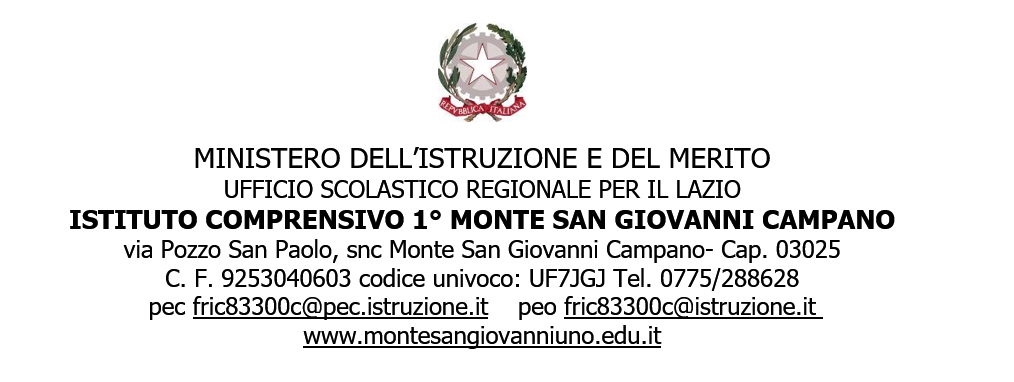                                                                                                                                                 SCUOLA:  UNITÀ DI APPRENDIMENTO N. ____ - A.S. __________TITOLO DELL’UNITA’ FORMATIVA DI APPRENDIMENTO          CLASSERACCORDI CON LE ALTRE DISCIPLINEMOTIVAZIONI DIDATTICHE DELL’UDA(Espressione dei bisogni degli studenti)(Riferimenti al quadro teorico disciplinare)(Espressione dei bisogni degli studenti)(Riferimenti al quadro teorico disciplinare)(Espressione dei bisogni degli studenti)(Riferimenti al quadro teorico disciplinare)PRODOTTO ATTESOCompito di realtàCompito di realtàCompito di realtàDalla Raccomandazione Consiglio E. 2018Dai Traguardi delle I.N. 2012Dagli Obiettivi di apprendimento delle I. N. 2012Dagli Obiettivi di apprendimento delle I. N. 2012COMPETENZA CHIAVE 1Comunicazione nella madrelingua o lingua di istruzioneEVIDENZECONOSCENZEABILITÀCOMPETENZA CHIAVE 2Comunicazione nelle lingue straniereEVIDENZECONOSCENZEABILITÀCOMPETENZA CHIAVE 3Competenza matematica e competenze di base in scienza e tecnologiaEVIDENZECONOSCENZEABILITÀCOMPETENZA CHIAVE 4Competenze digitaliEVIDENZECONOSCENZEABILITÀCOMPETENZA CHIAVE 5Imparare ad imparareEVIDENZECONOSCENZEABILITÀCOMPETENZA CHIAVE 6Competenze sociali e civicheEVIDENZECONOSCENZEABILITÀCOMPETENZA CHIAVE 7Spirito di iniziativa e imprenditorialitàEVIDENZECONOSCENZEABILITÀCOMPETENZA CHIAVE 8Consapevolezza ed espressione culturaleEVIDENZECONOSCENZEABILITÀPREREQUISITITEMPI DI REALIZZAZIONEFASI DI SVOLGIMENTOMETODOLOGIE( vedi piano di lavoro annuale)( vedi piano di lavoro annuale)( vedi piano di lavoro annuale)RISORSE UMANE INTERNE/ESTERNESTRUMENTISPAZI/ORGANIZZAZIONE DEGLI SPAZIVERIFICA DELLE ABILITÀ E DELLE CONOSCENZEVERIFICA DELLE COMPETENZEVALUTAZIONEGRIGLIA DI VALUTAZIONE (conoscenze e abilità)RUBRICA DI VALUTAZIONE (competenze)AUTOVALUTAZIONE DELLO STUDENTEPer l’attribuzione dei voti si farà riferimento ai criteri e agli strumenti contenuti nel Regolamento Interno di ValutazioneGRIGLIA DI VALUTAZIONE (conoscenze e abilità)RUBRICA DI VALUTAZIONE (competenze)AUTOVALUTAZIONE DELLO STUDENTEPer l’attribuzione dei voti si farà riferimento ai criteri e agli strumenti contenuti nel Regolamento Interno di ValutazioneGRIGLIA DI VALUTAZIONE (conoscenze e abilità)RUBRICA DI VALUTAZIONE (competenze)AUTOVALUTAZIONE DELLO STUDENTEPer l’attribuzione dei voti si farà riferimento ai criteri e agli strumenti contenuti nel Regolamento Interno di Valutazione